NOMPRÉNOMSTATUT ( ÉTUDIANT, DEMANDEUR D’ EMPLOI)MÉDECIN GYNÉCOLOGUE OBSTÉTRICIENPROFIL PERSONNEL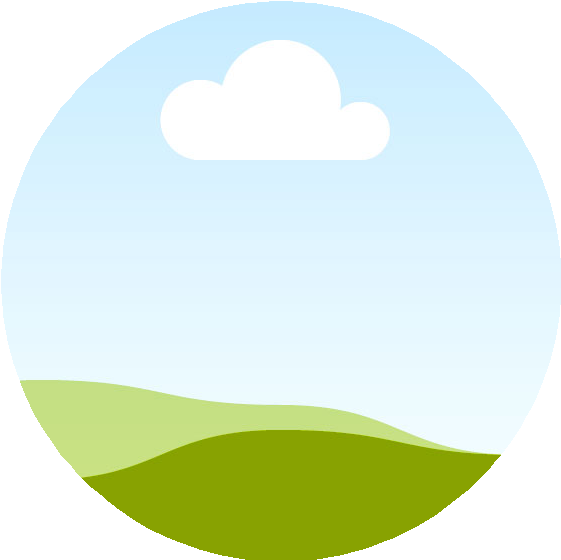 Je suis un Médecin Gynécologue Obstétricien qui a pour mission principale d'accompagner et de contrôler la grossesse de la femme enceinte, lors de visites régulières. Il surveille le développement de l’embryon, puis du fœtus et l’impact de ce dernier sur la future maman..COORDONNÉESAgeAdresse postale Code PostalNuméro de téléphone Adresse mailPermis BCENTRE D'INTÉRËTSLecture Voyages TennisEXPÉRIENCES   PROFESSIONNELLES2014-Aujourd'hui : Obstétricien, Groupe Hospitalier de Rennes2012-2014 : Obstétricien, CHU de Tours 2012 : Obstétricien, CHU de NanterreFORMATIONS / DIPLÔMES2001 : Reçu au concours national de praticien hospitalier des établissements publics de santé2000 : Diplôme universitaire à l'université de Tours1999 : Diplôme universitaire de mécanique et technique obstétricale à l'université de ToursCOMPÉTENCES ET LANGUESTrès bon niveau oral et écrit en anglais. 800 points obtenus au TOEIC.Bonnes connaissances en allemand. Bilingue en espagnol (langue maternelle) Bases solides en bureautique.Aisance sur le Pack OfficeModèle de CV pour postuler en tant que Médecin Gynécologue Obstétricien (débutant ou confirmé).Inspirez-vous de notre exemple pour réussir votre CVLe métier de Médecin Gynécologue Obstétricien consiste à accompagner et contrôler la grossesse de la femme enceinte, lors de visites régulières. Il surveille le développement de l’embryon, puis du fœtus, et l’impact de ce dernier sur la future maman.Il s’assure notamment que le col de l’utérus reste bien fermé, et pratique desexamens du fœtus pour détecter des risques de malformation. Il peut proposer si besoin un examen génétique par prélèvement de liquide amniotique.Après quelques mois de grossesse, le Gynécologue peut observer le sexe du bébé à l’aide d’une échographie. S’il est Obstétricien (chirurgie) dans un service hospitalier ou une clinique, il supervisera l’accouchement, souventpratiqué par une sage-femme. Au moindre problème, il intervient : péridurale (anesthésie locale), incision du périnée, césarienne… Il surveille également les conséquences de l’accouchement sur la santé de la mère.Au-delà de l’accouchement, le Gynécologue suit toutes les étapes de la vie de la femme : sexualité, contraception, ligature des trompes… En tant que spécialiste de la lutte contre la stérilité, il peut aussi recourir à des méthodes de procréation assistée.Sur le plan de la prévention, c’est encore le Gynécologue qui surveille le col de l’utérus et les ovaires, pour y détecter la moindre anomalie, et qui interprète les mammographies pour dépister un éventuel cancer du sein.Pour plus d’informations, nous vous invitons à consulter la fiche métier : Médecin Gynécologue Obstétricien.Outil Design : https://www.canva.com/fr_fr/cv/Conseils à la rédaction du CV Médecin Gynécologue ObstétricienLe CV est votre « vitrine » professionnelle, afin de le rendre le plus attractif il existe plusieurs manières de rédiger et de structurer de façon claire et efficace votre CV de Médecin Gynécologue Obstétricien.Tout d’abord, il est important de structurer votre CV de Médecin Gynécologue Obstétricien en différentes parties. Ces parties sont les suivantes et devront suivre l’ordre présentéETAT-CIVIL ET COORDONNEESIndiquez :NomPrénomAgeAdresseCode postaleNuméro de téléphoneAdresse E-mail.Vous pouvez également préciser votre statut, c’est-à-dire si vous êtes salarié, demandeur d’emploi ou encore intérimaire.FONCTION / METIERMentionnez la fonction « Médecin Gynécologue Obstétricien » en titre du CV. Cela permettra à l’employeur de distinguer d’emblée pour quel emploi vous postulez.EXPERIENCE(S) PROFESSIONNELLE(S) OUEXPERIENCE EN ENTREPRISEIl s’agit de la partie la plus importante de votre CV de Médecin Gynécologue Obstétricien. Listez chaque emploi que vous avez exercé. Pour chacune de ces expériences professionnelles ou expériences en entreprises pour les stages, il faut indiquer la date de début et de fin, le métier exercé, le nom de la structure/entreprise et la localisation (Code postal et nom de la ville).Il est important de lister vos expériences de la plus récente à la plus ancienne. Afin que l’employeur puisse voir en premier lieu votre dernier emploi effectué.Si vous le souhaitez, vous pouvez également préciser les principales missions de chaque expérience professionnelle. Cela permet au recruteur d’avoir une première vision sur ce que vous avez effectué.FORMATION(S), DIPLOME(S)Comme pour la partie « Expérience(s) professionnelle(s) ou Expérience en entreprise », listez vos diplômes et vos formations obtenues du plus récent au plus ancien. Indiquez la date, l’intitulé du diplôme ou de la formation et le nom de l’établissement de formation.Si vous le souhaitez, vous pouvez également préciser les matières principales de chaque diplôme ou formation. Cela permet au recruteur d’avoir une première vision sur ce que vous avez étudié.COMPETENCES ET LANGUESIndiquez vos compétences le plus importantes liées à votre métier de Médecin Gynécologue Obstétricien et vos compétences plus générales.Précisez si vous maîtriser des langues étrangères et votre niveau entre parenthèse.CENTRE(S) D’INTERET(S) / LOISIR(S)Cette partie peut servir à l’employeur lors de l’entretien afin de vousquestionner et lui permet d’effectuer une première analyse de votre personnalité. Indiquer vos centres d’intérêts, vos loisirs, vos sports pratiquez, vos activités bénévoles et/ou associatives.INFORMATIONS COMPLEMENTAIRESIndiquez si vous posséder un permis de conduire, un véhicule ou toute autre information qui pourrait être utile à l’employeur.De plus, il est important d’adresser son CV Médecin Gynécologue Obstétricien à la bonne personne et de l’adapter à l’offre d’emploi, en y ajoutant votre métier en titre, comme nous l’avons vu précédemment. Mais aussi en ciblant ses expériences professionnelles, ses formations, et ses compétences afin qu’elles soient le plus en adéquation avec le poste recherché. C’est pourquoi, le CV Médecin Gynécologue Obstétricien ne doit contenir principalement que des expériences professionnelles et des formations en lien avec le métier de Médecin Gynécologue Obstétricien et utile pour ce poste. Nous vous conseillons de vous servir de l’annonce d’emploi (si celle-ci est présente) et de vous en servir comme fil conducteur, notamment concernant la partie« Compétences ».Puis, le CV Médecin Gynécologue Obstétricien doit tenir sur une seule page, voire deux maximums. Si ce n’est pas le cas, nous vous conseillons de retirer les expériences professionnelles et les diplômes les plus anciens, du type Stages et Brevet des collèges pour les personnes ayant déjà de l’expérience, afin de prioriser les informations les plus importantes et utiles pour le poste.Dans le cas où vous avez rencontré des périodes d’inactivité (chômage, reconversion, arrêts de travail, maladie, maternité etc…) précisez le, un CV ne doit pas contenir de « vide ».Le CV Médecin Gynécologue Obstétricien doit être sobre mais précis et représentatif. Vous pouvez y ajouter de la couleur, cependant nous vous conseillons de vous limiter à une seule couleur voir deux maximums dans lamême teinte. De plus, gardez toujours la même police et la même taille de caractère. Justifiez le texte et mettez en gras et/ou en italique les titres de votre CV.Cela permet une lecture plus agréable pour l’employeur.Vous pouvez également y insérer une photo, bien que cela ne soit pas obligatoire. Si vous le souhaitez, nous vous conseillons de joindre une photo récente, professionnelle et de qualité.Enfin, si vous êtes à la recherche d’un stage ou de votre premier emploi et par conséquent vous ne possédez pas une multitude d’expériences professionnelles ou d’expériences en entreprises, voire pas du tout. Nous vous conseillons d’adapter d’avantage votre CV Médecin Gynécologue Obstétricien au poste ou à l’annonce du poste. Vous pouvez le personnaliser en y indiquant en dessous du titre un mini-texte d’explication sur vos motivations, précisez que vous êtes passionné par le secteur de la santé et du soin etc…Puis, mettez en avant vos stages effectués dans la partie « Expériences en entreprises », listez vos missions principales et les compétences validées durant chacune des expériences. Vous pouvez également ajouter vos diverses expériences saisonnières, à condition que les compétences que vous ayez validées soient des compétences transposables au métier de Médecin Gynécologue Obstétricien. C’est-à-dire des compétences acquises étant valorisées également dans le métier de Médecin Gynécologue Obstétricien.De même pour la partie « formations et diplômes », ajoutez vos matières principales ainsi que votre sujet de mémoire et/ou vos travaux en groupe, utiles au poste.Nous vous conseillons également de mettre en avant la partie « Centre(s) d’intérêt(s) et loisir(s) ». Le but étant de montrer au recruteur en quoi certaines activités, certains voyages ou certains sports vous ont permis d’acquérir des compétences utiles dans le monde du travail, plus précisément dans le monde dela santé. Par exemple : Gestion du stress, aide à la personne, travail en équipe etc…L’important dans ces cas particuliers, n’est pas le nombre d’expériences professionnelles ou de formations mais ce que vous avez acquis.PRENOM NOMS T A T U T ( É T U D I A N T , D E M A N D E U R D ’ E M P L O I )S T A G I A I R E M É D E C I N G Y N É C O L O G U E O B S T É T R I C I E NP R O F I LP E R S O N N E LJe suis un stagiaire Médecin Gynécologue Obstétricien qui a pour mission principale d'accompagner et de contrôler la grossesse de la femme enceinte, lors de visites régulières. Il surveille le développement de l’embryon, puis du fœtus et l’impact de ce dernier sur la future maman.C O O R D O N N É E SE X P É R I E N C E S	E N E N T R E P R I S E S2018 : Stagiaire Médecin Gynécologue Obstétricien au Groupe Hospitalier de RennesMissions : Activité chirurgicale, échographie, consultation de patients, réalisation de diagnosticsAcquis : Sens de l’écoute, Rigueur…2016 -2017 : Emploi saisonnier Aide à la personneMissions : Préparation des repas, ménage, toilettes…Acquis : Rigueur, sens de l’écoute…F O R M A T I O N S	/	D I P L O M E S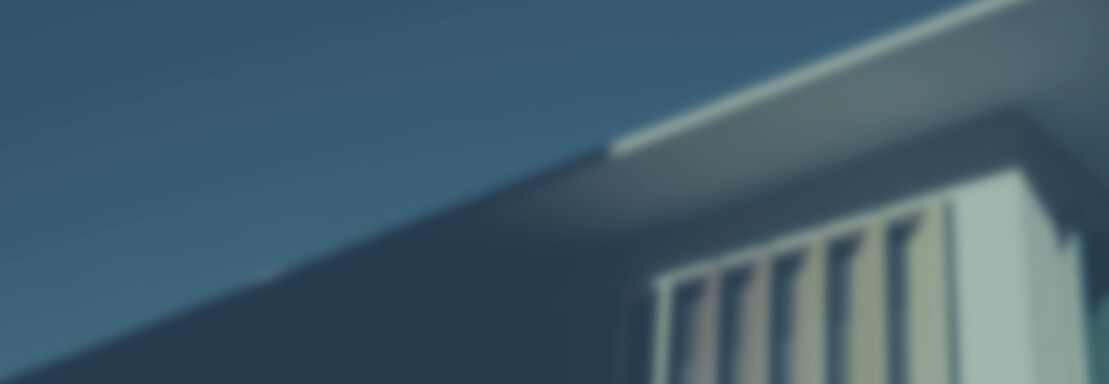 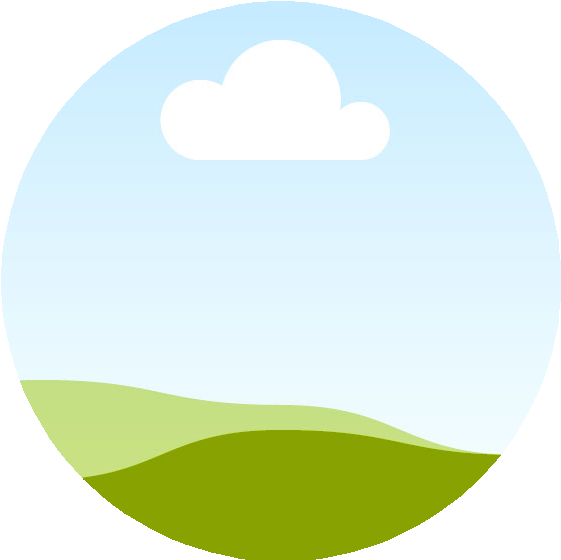 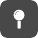 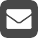 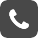 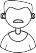 Adresse postale Code postal Adresse mailNuméro de téléphone AgeI N F O R M A T I O N SC O M P L É M E N T A I R E SMembre d'une association« la croix rouge » Distributeur de repas2017 : Diplôme de Médecin Gynécologue Obstétricien (Établissement de formation de Montpellier)2016 : Baccalauréat Scientifique Mention BienC O M P É T E N C E S	E TL A N G U E SOrganiséAnglais (Niveau Scolaire)C E N T R E S	D ' I N T É R Ê T S	/ L O I S I R SVoyages : Acquis le sens du contact Basketball : Acquis l’esprit d’équipe